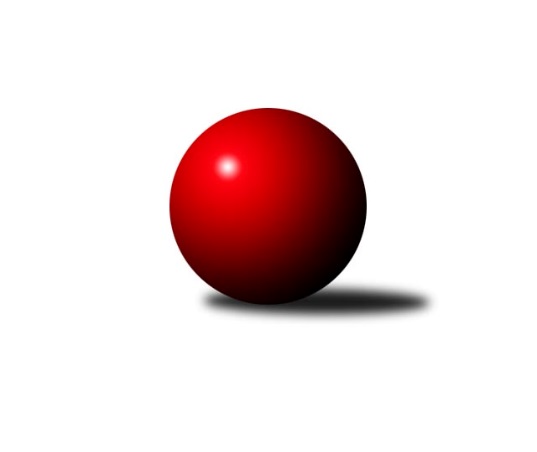 Č.26Ročník 2017/2018	14.5.2024 Východočeská divize 2017/2018Statistika 26. kolaTabulka družstev:		družstvo	záp	výh	rem	proh	skore	sety	průměr	body	plné	dorážka	chyby	1.	TJ Tesla Pardubice	26	20	2	4	281 : 135 	(174.0 : 138.0)	2651	42	1799	852	24.2	2.	SKK Třebechovice p. O.	26	19	2	5	271 : 145 	(189.0 : 123.0)	2661	40	1802	860	21.8	3.	KK Vysoké Mýto	26	17	0	9	246 : 170 	(186.5 : 125.5)	2613	34	1781	833	25.7	4.	SKK České Meziříčí	26	15	1	10	232 : 184 	(171.5 : 140.5)	2614	31	1782	832	25.9	5.	KK Zálabák Smiřice	26	15	1	10	220 : 196 	(163.0 : 149.0)	2641	31	1791	851	29.1	6.	KK Dobruška	26	14	2	10	213 : 203 	(159.5 : 152.5)	2595	30	1772	823	32	7.	TJ Start Rychnov n. Kn. B	26	14	0	12	204 : 212 	(161.5 : 150.5)	2572	28	1775	798	36.6	8.	TJ Červený Kostelec B	26	12	0	14	189 : 227 	(139.5 : 172.5)	2583	24	1778	805	31.4	9.	TJ Dvůr Králové n. L.	26	11	1	14	206 : 210 	(156.5 : 155.5)	2600	23	1788	812	30.8	10.	TJ Lokomotiva Trutnov B	26	9	1	16	188 : 228 	(145.0 : 167.0)	2577	19	1775	802	34.4	11.	TJ Jiskra Hylváty	26	8	2	16	179 : 237 	(147.0 : 165.0)	2564	18	1757	807	33.2	12.	SKK Vrchlabí B	26	8	1	17	168 : 248 	(130.0 : 182.0)	2545	17	1749	797	35.8	13.	TJ Nová Paka	26	7	1	18	173 : 243 	(136.5 : 175.5)	2552	15	1758	793	37.8	14.	TJ Sokol Rybník	26	6	0	20	142 : 274 	(124.5 : 187.5)	2559	12	1760	799	39.2Tabulka doma:		družstvo	záp	výh	rem	proh	skore	sety	průměr	body	maximum	minimum	1.	TJ Tesla Pardubice	13	12	1	0	155 : 53 	(89.0 : 67.0)	2612	25	2658	2567	2.	KK Vysoké Mýto	13	12	0	1	159 : 49 	(113.0 : 43.0)	2703	24	2770	2590	3.	SKK Třebechovice p. O.	13	11	2	0	156 : 52 	(105.0 : 51.0)	2626	24	2703	2535	4.	SKK České Meziříčí	13	11	0	2	144 : 64 	(97.0 : 59.0)	2714	22	2848	2596	5.	TJ Start Rychnov n. Kn. B	13	10	0	3	133 : 75 	(98.0 : 58.0)	2753	20	2873	2662	6.	KK Zálabák Smiřice	13	10	0	3	131 : 77 	(90.5 : 65.5)	2762	20	2832	2584	7.	TJ Červený Kostelec B	13	9	0	4	121 : 87 	(79.0 : 77.0)	2631	18	2706	2553	8.	KK Dobruška	13	9	0	4	118 : 90 	(85.0 : 71.0)	2763	18	2874	2675	9.	TJ Dvůr Králové n. L.	13	8	0	5	124 : 84 	(87.0 : 69.0)	2667	16	2790	2549	10.	TJ Lokomotiva Trutnov B	13	7	1	5	121 : 87 	(87.5 : 68.5)	2642	15	2760	2573	11.	SKK Vrchlabí B	13	7	1	5	108 : 100 	(72.5 : 83.5)	2586	15	2654	2513	12.	TJ Nová Paka	13	6	1	6	102 : 106 	(73.5 : 82.5)	2479	13	2602	2400	13.	TJ Jiskra Hylváty	13	5	1	7	103 : 105 	(75.0 : 81.0)	2629	11	2744	2514	14.	TJ Sokol Rybník	13	4	0	9	84 : 124 	(67.5 : 88.5)	2399	8	2477	2298Tabulka venku:		družstvo	záp	výh	rem	proh	skore	sety	průměr	body	maximum	minimum	1.	TJ Tesla Pardubice	13	8	1	4	126 : 82 	(85.0 : 71.0)	2654	17	2815	2477	2.	SKK Třebechovice p. O.	13	8	0	5	115 : 93 	(84.0 : 72.0)	2664	16	2842	2430	3.	KK Dobruška	13	5	2	6	95 : 113 	(74.5 : 81.5)	2582	12	2828	2396	4.	KK Zálabák Smiřice	13	5	1	7	89 : 119 	(72.5 : 83.5)	2632	11	2840	2481	5.	KK Vysoké Mýto	13	5	0	8	87 : 121 	(73.5 : 82.5)	2606	10	2807	2407	6.	SKK České Meziříčí	13	4	1	8	88 : 120 	(74.5 : 81.5)	2606	9	2752	2411	7.	TJ Start Rychnov n. Kn. B	13	4	0	9	71 : 137 	(63.5 : 92.5)	2558	8	2756	2311	8.	TJ Dvůr Králové n. L.	13	3	1	9	82 : 126 	(69.5 : 86.5)	2595	7	2723	2446	9.	TJ Jiskra Hylváty	13	3	1	9	76 : 132 	(72.0 : 84.0)	2559	7	2768	2319	10.	TJ Červený Kostelec B	13	3	0	10	68 : 140 	(60.5 : 95.5)	2579	6	2692	2438	11.	TJ Lokomotiva Trutnov B	13	2	0	11	67 : 141 	(57.5 : 98.5)	2572	4	2780	2348	12.	TJ Sokol Rybník	13	2	0	11	58 : 150 	(57.0 : 99.0)	2571	4	2732	2381	13.	TJ Nová Paka	13	1	0	12	71 : 137 	(63.0 : 93.0)	2557	2	2776	2351	14.	SKK Vrchlabí B	13	1	0	12	60 : 148 	(57.5 : 98.5)	2542	2	2668	2326Tabulka podzimní části:		družstvo	záp	výh	rem	proh	skore	sety	průměr	body	doma	venku	1.	TJ Tesla Pardubice	13	9	2	2	131 : 77 	(84.0 : 72.0)	2684	20 	6 	1 	0 	3 	1 	2	2.	SKK Třebechovice p. O.	13	8	2	3	124 : 84 	(90.5 : 65.5)	2632	18 	4 	2 	0 	4 	0 	3	3.	KK Zálabák Smiřice	13	9	0	4	121 : 87 	(88.5 : 67.5)	2692	18 	6 	0 	1 	3 	0 	3	4.	SKK České Meziříčí	13	8	1	4	120 : 88 	(80.5 : 75.5)	2593	17 	5 	0 	1 	3 	1 	3	5.	TJ Dvůr Králové n. L.	13	7	1	5	122 : 86 	(85.5 : 70.5)	2576	15 	5 	0 	2 	2 	1 	3	6.	KK Vysoké Mýto	13	7	0	6	109 : 99 	(90.5 : 65.5)	2598	14 	5 	0 	1 	2 	0 	5	7.	KK Dobruška	13	6	2	5	107 : 101 	(85.5 : 70.5)	2595	14 	5 	0 	2 	1 	2 	3	8.	TJ Start Rychnov n. Kn. B	13	6	0	7	106 : 102 	(82.5 : 73.5)	2563	12 	4 	0 	2 	2 	0 	5	9.	TJ Červený Kostelec B	13	6	0	7	93 : 115 	(70.0 : 86.0)	2582	12 	5 	0 	2 	1 	0 	5	10.	TJ Lokomotiva Trutnov B	13	5	0	8	100 : 108 	(70.5 : 85.5)	2568	10 	4 	0 	2 	1 	0 	6	11.	SKK Vrchlabí B	13	4	1	8	90 : 118 	(62.5 : 93.5)	2582	9 	4 	1 	2 	0 	0 	6	12.	TJ Jiskra Hylváty	13	3	2	8	85 : 123 	(76.0 : 80.0)	2578	8 	2 	1 	3 	1 	1 	5	13.	TJ Sokol Rybník	13	4	0	9	72 : 136 	(63.0 : 93.0)	2539	8 	3 	0 	3 	1 	0 	6	14.	TJ Nová Paka	13	3	1	9	76 : 132 	(62.5 : 93.5)	2493	7 	3 	1 	3 	0 	0 	6Tabulka jarní části:		družstvo	záp	výh	rem	proh	skore	sety	průměr	body	doma	venku	1.	TJ Tesla Pardubice	13	11	0	2	150 : 58 	(90.0 : 66.0)	2617	22 	6 	0 	0 	5 	0 	2 	2.	SKK Třebechovice p. O.	13	11	0	2	147 : 61 	(98.5 : 57.5)	2690	22 	7 	0 	0 	4 	0 	2 	3.	KK Vysoké Mýto	13	10	0	3	137 : 71 	(96.0 : 60.0)	2643	20 	7 	0 	0 	3 	0 	3 	4.	KK Dobruška	13	8	0	5	106 : 102 	(74.0 : 82.0)	2616	16 	4 	0 	2 	4 	0 	3 	5.	TJ Start Rychnov n. Kn. B	13	8	0	5	98 : 110 	(79.0 : 77.0)	2609	16 	6 	0 	1 	2 	0 	4 	6.	SKK České Meziříčí	13	7	0	6	112 : 96 	(91.0 : 65.0)	2650	14 	6 	0 	1 	1 	0 	5 	7.	KK Zálabák Smiřice	13	6	1	6	99 : 109 	(74.5 : 81.5)	2611	13 	4 	0 	2 	2 	1 	4 	8.	TJ Červený Kostelec B	13	6	0	7	96 : 112 	(69.5 : 86.5)	2590	12 	4 	0 	2 	2 	0 	5 	9.	TJ Jiskra Hylváty	13	5	0	8	94 : 114 	(71.0 : 85.0)	2557	10 	3 	0 	4 	2 	0 	4 	10.	TJ Lokomotiva Trutnov B	13	4	1	8	88 : 120 	(74.5 : 81.5)	2597	9 	3 	1 	3 	1 	0 	5 	11.	TJ Nová Paka	13	4	0	9	97 : 111 	(74.0 : 82.0)	2595	8 	3 	0 	3 	1 	0 	6 	12.	TJ Dvůr Králové n. L.	13	4	0	9	84 : 124 	(71.0 : 85.0)	2629	8 	3 	0 	3 	1 	0 	6 	13.	SKK Vrchlabí B	13	4	0	9	78 : 130 	(67.5 : 88.5)	2519	8 	3 	0 	3 	1 	0 	6 	14.	TJ Sokol Rybník	13	2	0	11	70 : 138 	(61.5 : 94.5)	2559	4 	1 	0 	6 	1 	0 	5 Zisk bodů pro družstvo:		jméno hráče	družstvo	body	zápasy	v %	dílčí body	sety	v %	1.	Oldřich Motyčka 	SKK Třebechovice p. O. 	42	/	26	(81%)		/		(%)	2.	Tomáš Kyndl 	KK Vysoké Mýto  	41	/	26	(79%)		/		(%)	3.	Milan Vaněk 	TJ Tesla Pardubice  	40	/	25	(80%)		/		(%)	4.	Jiří Slavík 	KK Dobruška  	38	/	25	(76%)		/		(%)	5.	Jiří Bek 	SKK Třebechovice p. O. 	38	/	26	(73%)		/		(%)	6.	Michal Talacko 	TJ Tesla Pardubice  	36	/	23	(78%)		/		(%)	7.	Martin Prošvic 	SKK České Meziříčí  	35	/	23	(76%)		/		(%)	8.	Jiří Bajer 	TJ Nová Paka  	35	/	25	(70%)		/		(%)	9.	Jaroslav Jusko 	TJ Lokomotiva Trutnov B 	34	/	23	(74%)		/		(%)	10.	Petr Linhart 	TJ Červený Kostelec B 	34	/	26	(65%)		/		(%)	11.	Petr Bartoš 	KK Vysoké Mýto  	32	/	25	(64%)		/		(%)	12.	Tomáš Műller 	TJ Sokol Rybník 	32	/	26	(62%)		/		(%)	13.	Martin Kamenický 	KK Zálabák Smiřice  	32	/	26	(62%)		/		(%)	14.	Václav Kašpar 	KK Vysoké Mýto  	31	/	18	(86%)		/		(%)	15.	Ladislav Zívr 	TJ Dvůr Králové n. L.  	30	/	22	(68%)		/		(%)	16.	Jiří Červinka 	TJ Dvůr Králové n. L.  	30	/	22	(68%)		/		(%)	17.	Martin Ivan 	KK Zálabák Smiřice  	30	/	26	(58%)		/		(%)	18.	Miroslav Cupal 	SKK Třebechovice p. O. 	29	/	23	(63%)		/		(%)	19.	Jan Brouček 	SKK České Meziříčí  	28	/	22	(64%)		/		(%)	20.	Michal Šic 	TJ Tesla Pardubice  	28	/	22	(64%)		/		(%)	21.	Luděk Horák 	TJ Dvůr Králové n. L.  	28	/	23	(61%)		/		(%)	22.	David Hanzlíček 	KK Zálabák Smiřice  	28	/	24	(58%)		/		(%)	23.	Petr Janeček 	TJ Dvůr Králové n. L.  	28	/	24	(58%)		/		(%)	24.	Roman Václavek 	KK Dobruška  	28	/	25	(56%)		/		(%)	25.	Miloš Veigl 	TJ Lokomotiva Trutnov B 	27	/	22	(61%)		/		(%)	26.	Vít Veselý 	TJ Tesla Pardubice  	27	/	24	(56%)		/		(%)	27.	Zdeněk Kaplan 	TJ Jiskra Hylváty 	26	/	17	(76%)		/		(%)	28.	Jaroslav Stráník 	KK Vysoké Mýto  	26	/	20	(65%)		/		(%)	29.	Jiří Pácha 	TJ Start Rychnov n. Kn. B 	26	/	23	(57%)		/		(%)	30.	Martin Hubáček 	TJ Tesla Pardubice  	26	/	23	(57%)		/		(%)	31.	Jan Vencl 	TJ Jiskra Hylváty 	26	/	24	(54%)		/		(%)	32.	Luděk Moravec 	SKK Třebechovice p. O. 	26	/	24	(54%)		/		(%)	33.	Petr Gálus 	TJ Start Rychnov n. Kn. B 	25	/	25	(50%)		/		(%)	34.	Matěj Stančík 	TJ Start Rychnov n. Kn. B 	24	/	19	(63%)		/		(%)	35.	Kamil Vošvrda 	SKK České Meziříčí  	24	/	24	(50%)		/		(%)	36.	Ladislav Lorenc 	SKK České Meziříčí  	24	/	24	(50%)		/		(%)	37.	Jiří Kout 	TJ Nová Paka  	24	/	25	(48%)		/		(%)	38.	Daniel Stráník 	KK Vysoké Mýto  	24	/	26	(46%)		/		(%)	39.	Jaromír Erlebach 	TJ Nová Paka  	23	/	22	(52%)		/		(%)	40.	Milan Vošvrda 	SKK České Meziříčí  	23	/	25	(46%)		/		(%)	41.	Milan Januška 	TJ Jiskra Hylváty 	22	/	13	(85%)		/		(%)	42.	Jakub Stejskal 	TJ Jiskra Hylváty 	22	/	13	(85%)		/		(%)	43.	Marek Zívr 	SKK Vrchlabí B 	22	/	17	(65%)		/		(%)	44.	Zdeněk ml. Mařák 	SKK Třebechovice p. O. 	22	/	21	(52%)		/		(%)	45.	Zdeněk Babka 	TJ Lokomotiva Trutnov B 	22	/	21	(52%)		/		(%)	46.	David Štěpán 	SKK České Meziříčí  	22	/	22	(50%)		/		(%)	47.	Roman Sýs 	SKK Vrchlabí B 	22	/	23	(48%)		/		(%)	48.	Michal Balcar 	KK Dobruška  	22	/	26	(42%)		/		(%)	49.	Dalibor Chráska 	TJ Červený Kostelec B 	21	/	16	(66%)		/		(%)	50.	Martin Děkan 	KK Dobruška  	21	/	23	(46%)		/		(%)	51.	Jakub Wenzel 	TJ Červený Kostelec B 	21	/	23	(46%)		/		(%)	52.	Jiří Mochan 	KK Zálabák Smiřice  	21	/	24	(44%)		/		(%)	53.	Jiří Kmoníček 	TJ Sokol Rybník 	20	/	20	(50%)		/		(%)	54.	Michal Janeček 	KK Zálabák Smiřice  	20	/	21	(48%)		/		(%)	55.	Michal Vlček 	TJ Červený Kostelec B 	20	/	22	(45%)		/		(%)	56.	Lukáš Blažej 	TJ Dvůr Králové n. L.  	20	/	23	(43%)		/		(%)	57.	Dobroslav Lánský 	TJ Nová Paka  	20	/	23	(43%)		/		(%)	58.	Jan Králíček 	KK Dobruška  	20	/	26	(38%)		/		(%)	59.	Radek Urgela 	KK Zálabák Smiřice  	19	/	26	(37%)		/		(%)	60.	Josef Kupka 	KK Dobruška  	18	/	14	(64%)		/		(%)	61.	Lukáš Műller 	TJ Sokol Rybník 	18	/	20	(45%)		/		(%)	62.	Michal Kala 	TJ Start Rychnov n. Kn. B 	18	/	23	(39%)		/		(%)	63.	Karel Kratochvíl 	TJ Lokomotiva Trutnov B 	18	/	24	(38%)		/		(%)	64.	Jan Horáček 	SKK Vrchlabí B 	17	/	18	(47%)		/		(%)	65.	Martin Čihák 	TJ Start Rychnov n. Kn. B 	16	/	12	(67%)		/		(%)	66.	Jan Šmidrkal 	TJ Nová Paka  	16	/	13	(62%)		/		(%)	67.	Jaroslav Jeníček 	TJ Lokomotiva Trutnov B 	16	/	16	(50%)		/		(%)	68.	Robert Petera 	SKK Třebechovice p. O. 	16	/	17	(47%)		/		(%)	69.	Ondřej Votoček 	SKK Vrchlabí B 	16	/	17	(47%)		/		(%)	70.	Bedřich Šiška 	TJ Tesla Pardubice  	16	/	18	(44%)		/		(%)	71.	Tomáš Herrman 	TJ Sokol Rybník 	16	/	21	(38%)		/		(%)	72.	Karel Řehák 	TJ Jiskra Hylváty 	16	/	22	(36%)		/		(%)	73.	Petr Čermák 	SKK Vrchlabí B 	14	/	12	(58%)		/		(%)	74.	Josef Dvořák 	SKK Třebechovice p. O. 	14	/	15	(47%)		/		(%)	75.	Jan Janeček 	TJ Dvůr Králové n. L.  	14	/	19	(37%)		/		(%)	76.	František Adamů st.	TJ Červený Kostelec B 	14	/	26	(27%)		/		(%)	77.	Oldřich Krsek 	TJ Start Rychnov n. Kn. B 	13	/	23	(28%)		/		(%)	78.	Tomáš Kincl 	TJ Červený Kostelec B 	13	/	25	(26%)		/		(%)	79.	Jiří Sedlák 	TJ Tesla Pardubice  	12	/	7	(86%)		/		(%)	80.	Jakub Seniura 	TJ Start Rychnov n. Kn. B 	12	/	16	(38%)		/		(%)	81.	Aleš Kotek 	TJ Lokomotiva Trutnov B 	12	/	20	(30%)		/		(%)	82.	Bohuslav Bajer 	TJ Nová Paka  	12	/	22	(27%)		/		(%)	83.	Marcel Novotný 	TJ Sokol Rybník 	12	/	22	(27%)		/		(%)	84.	Milan Vencl 	TJ Jiskra Hylváty 	12	/	22	(27%)		/		(%)	85.	Ondřej Číž 	TJ Sokol Rybník 	12	/	22	(27%)		/		(%)	86.	Michal Hynek 	KK Vysoké Mýto  	12	/	25	(24%)		/		(%)	87.	Jiří Horáček 	SKK Vrchlabí B 	11	/	15	(37%)		/		(%)	88.	Tomáš Pražák 	TJ Jiskra Hylváty 	11	/	16	(34%)		/		(%)	89.	Václav Šmída 	TJ Start Rychnov n. Kn. B 	10	/	8	(63%)		/		(%)	90.	Jindřich Brouček 	SKK České Meziříčí  	10	/	13	(38%)		/		(%)	91.	David Chaloupka 	TJ Lokomotiva Trutnov B 	8	/	8	(50%)		/		(%)	92.	Miroslav ml. Kolář 	TJ Sokol Rybník 	8	/	10	(40%)		/		(%)	93.	Milan Ringel 	SKK Vrchlabí B 	8	/	10	(40%)		/		(%)	94.	Ladislav Zemánek 	TJ Tesla Pardubice  	8	/	14	(29%)		/		(%)	95.	Martin Štryncl 	TJ Nová Paka  	7	/	13	(27%)		/		(%)	96.	Lukáš Trýzna 	SKK Vrchlabí B 	6	/	4	(75%)		/		(%)	97.	Zdeněk Kejzlar 	TJ Červený Kostelec B 	6	/	4	(75%)		/		(%)	98.	Miroslav Mejznar 	SKK Vrchlabí B 	6	/	7	(43%)		/		(%)	99.	Jindřich Kašpar 	TJ Červený Kostelec B 	6	/	9	(33%)		/		(%)	100.	Jiří Zvejška 	KK Vysoké Mýto  	6	/	11	(27%)		/		(%)	101.	Monika Horová 	TJ Dvůr Králové n. L.  	6	/	15	(20%)		/		(%)	102.	Ladislav Jedlička 	TJ Jiskra Hylváty 	4	/	2	(100%)		/		(%)	103.	Vladimír Gütler 	KK Dobruška  	4	/	3	(67%)		/		(%)	104.	Vlado Žiško 	SKK Vrchlabí B 	4	/	3	(67%)		/		(%)	105.	Vojtěch Kazda 	TJ Nová Paka  	4	/	3	(67%)		/		(%)	106.	Jiří Vokřál 	KK Zálabák Smiřice  	4	/	4	(50%)		/		(%)	107.	Pavel Gracias 	SKK Vrchlabí B 	4	/	7	(29%)		/		(%)	108.	Tomáš Skala 	TJ Jiskra Hylváty 	4	/	19	(11%)		/		(%)	109.	Josef Ledajaks 	KK Vysoké Mýto  	2	/	1	(100%)		/		(%)	110.	Ondřej Pecza 	KK Vysoké Mýto  	2	/	1	(100%)		/		(%)	111.	Pavel Jandera 	KK Vysoké Mýto  	2	/	1	(100%)		/		(%)	112.	Ladislav Urbánek 	TJ Start Rychnov n. Kn. B 	2	/	1	(100%)		/		(%)	113.	Ivo Janda 	KK Dobruška  	2	/	1	(100%)		/		(%)	114.	Eva Kammelová 	TJ Lokomotiva Trutnov B 	2	/	1	(100%)		/		(%)	115.	Josef Glos 	SKK Vrchlabí B 	2	/	1	(100%)		/		(%)	116.	Pavel Janko 	TJ Červený Kostelec B 	2	/	1	(100%)		/		(%)	117.	Vladimír Vodička 	TJ Červený Kostelec B 	2	/	2	(50%)		/		(%)	118.	Kateřina Šmídová 	TJ Dvůr Králové n. L.  	2	/	2	(50%)		/		(%)	119.	Lukáš Fanc 	KK Dobruška  	2	/	2	(50%)		/		(%)	120.	Karel Slavík 	TJ Lokomotiva Trutnov B 	2	/	2	(50%)		/		(%)	121.	Stanislav Nosek 	KK Zálabák Smiřice  	2	/	2	(50%)		/		(%)	122.	Petr Kotek 	TJ Lokomotiva Trutnov B 	2	/	2	(50%)		/		(%)	123.	Tomáš Limberský 	SKK Vrchlabí B 	2	/	2	(50%)		/		(%)	124.	Petr Brandejs 	KK Dobruška  	2	/	3	(33%)		/		(%)	125.	Erik Folta 	TJ Nová Paka  	2	/	5	(20%)		/		(%)	126.	Josef Prokopec 	TJ Lokomotiva Trutnov B 	2	/	6	(17%)		/		(%)	127.	Pavel Müller 	SKK Vrchlabí B 	2	/	10	(10%)		/		(%)	128.	Luděk Sukup 	KK Zálabák Smiřice  	0	/	1	(0%)		/		(%)	129.	Jaroslav Kaplan 	TJ Jiskra Hylváty 	0	/	1	(0%)		/		(%)	130.	Martin Šnytr 	TJ Dvůr Králové n. L.  	0	/	1	(0%)		/		(%)	131.	Jiří Hroneš 	KK Zálabák Smiřice  	0	/	1	(0%)		/		(%)	132.	Petr Bečka 	TJ Jiskra Hylváty 	0	/	1	(0%)		/		(%)	133.	Jaroslav Šmejda 	TJ Start Rychnov n. Kn. B 	0	/	1	(0%)		/		(%)	134.	Jaroslav Polanský 	KK Vysoké Mýto  	0	/	1	(0%)		/		(%)	135.	Michal Jasanský 	KK Vysoké Mýto  	0	/	1	(0%)		/		(%)	136.	David Neumann 	TJ Červený Kostelec B 	0	/	1	(0%)		/		(%)	137.	Jaroslav Fajfer 	TJ Nová Paka  	0	/	1	(0%)		/		(%)	138.	Jan Hodr 	TJ Jiskra Hylváty 	0	/	1	(0%)		/		(%)	139.	Petr John 	TJ Jiskra Hylváty 	0	/	1	(0%)		/		(%)	140.	Jiří Frinta 	KK Dobruška  	0	/	1	(0%)		/		(%)	141.	Jaroslav Hažva 	KK Zálabák Smiřice  	0	/	1	(0%)		/		(%)	142.	Miroslav Šulc 	TJ Dvůr Králové n. L.  	0	/	1	(0%)		/		(%)	143.	Jaroslav Gottstein 	TJ Nová Paka  	0	/	2	(0%)		/		(%)	144.	Michal Sirový 	TJ Dvůr Králové n. L.  	0	/	2	(0%)		/		(%)	145.	Zdeněk Khol 	TJ Lokomotiva Trutnov B 	0	/	2	(0%)		/		(%)	146.	Ladislav Kolář 	TJ Jiskra Hylváty 	0	/	3	(0%)		/		(%)	147.	Milan Pustaj 	TJ Sokol Rybník 	0	/	3	(0%)		/		(%)	148.	Petr Havlík 	KK Dobruška  	0	/	3	(0%)		/		(%)	149.	Milan Hašek 	KK Dobruška  	0	/	4	(0%)		/		(%)	150.	Zdeněk Číž 	TJ Sokol Rybník 	0	/	5	(0%)		/		(%)	151.	Michal Erben 	SKK Vrchlabí B 	0	/	5	(0%)		/		(%)	152.	Jan Suchý 	TJ Sokol Rybník 	0	/	5	(0%)		/		(%)Průměry na kuželnách:		kuželna	průměr	plné	dorážka	chyby	výkon na hráče	1.	Dobruška, 1-2	2737	1851	886	26.7	(456.2)	2.	Smiřice, 1-2	2723	1857	865	33.5	(453.8)	3.	Rychnov nad Kněžnou, 1-4	2717	1859	858	36.4	(452.8)	4.	České Meziříčí, 1-2	2671	1809	861	25.8	(445.3)	5.	Dvůr Králové, 1-2	2652	1789	863	30.9	(442.1)	6.	Vysoké Mýto, 1-2	2633	1789	843	25.5	(438.9)	7.	Hylváty, 1-2	2633	1782	851	28.0	(438.9)	8.	Trutnov, 1-4	2625	1798	827	32.4	(437.6)	9.	Č. Kostelec, 1-2	2615	1797	817	34.7	(435.9)	10.	Vrchlabí, 1-4	2585	1773	811	35.6	(430.8)	11.	Pardubice, 1-2	2578	1765	813	27.7	(429.8)	12.	Třebechovice, 1-2	2557	1744	812	27.6	(426.2)	13.	Nová Paka, 1-2	2481	1719	761	38.4	(413.5)	14.	TJ Sokol Rybník, 1-2	2409	1663	746	34.9	(401.6)Nejlepší výkony na kuželnách:Dobruška, 1-2KK Dobruška 	2874	22. kolo	Jiří Slavík 	KK Dobruška 	536	3. koloSKK Třebechovice p. O.	2842	24. kolo	Jiří Slavík 	KK Dobruška 	513	1. koloKK Dobruška 	2836	8. kolo	Jiří Slavík 	KK Dobruška 	509	22. koloKK Dobruška 	2791	20. kolo	Jiří Slavík 	KK Dobruška 	508	8. koloKK Dobruška 	2787	3. kolo	Jiří Kmoníček 	TJ Sokol Rybník	504	5. koloTJ Lokomotiva Trutnov B	2780	26. kolo	Jiří Bek 	SKK Třebechovice p. O.	503	24. koloTJ Nová Paka 	2776	22. kolo	Michal Balcar 	KK Dobruška 	500	22. koloKK Dobruška 	2773	17. kolo	Jiří Slavík 	KK Dobruška 	499	12. koloKK Dobruška 	2765	5. kolo	Michal Kala 	TJ Start Rychnov n. Kn. B	499	12. koloKK Dobruška 	2757	1. kolo	Martin Děkan 	KK Dobruška 	497	22. koloSmiřice, 1-2KK Zálabák Smiřice 	2832	5. kolo	Martin Kamenický 	KK Zálabák Smiřice 	514	5. koloKK Zálabák Smiřice 	2827	7. kolo	Martin Kamenický 	KK Zálabák Smiřice 	508	19. koloKK Zálabák Smiřice 	2823	11. kolo	Jiří Mochan 	KK Zálabák Smiřice 	506	7. koloTJ Tesla Pardubice 	2815	7. kolo	Oldřich Motyčka 	SKK Třebechovice p. O.	504	1. koloKK Vysoké Mýto 	2807	26. kolo	David Hanzlíček 	KK Zálabák Smiřice 	504	7. koloKK Zálabák Smiřice 	2788	9. kolo	Jiří Bajer 	TJ Nová Paka 	500	12. koloKK Zálabák Smiřice 	2787	26. kolo	Michal Janeček 	KK Zálabák Smiřice 	496	7. koloKK Zálabák Smiřice 	2786	15. kolo	David Hanzlíček 	KK Zálabák Smiřice 	496	9. koloKK Zálabák Smiřice 	2783	19. kolo	David Hanzlíček 	KK Zálabák Smiřice 	495	11. koloKK Zálabák Smiřice 	2781	21. kolo	Daniel Stráník 	KK Vysoké Mýto 	494	26. koloRychnov nad Kněžnou, 1-4TJ Start Rychnov n. Kn. B	2873	23. kolo	Martin Čihák 	TJ Start Rychnov n. Kn. B	530	16. koloKK Zálabák Smiřice 	2840	2. kolo	Matěj Stančík 	TJ Start Rychnov n. Kn. B	529	2. koloTJ Start Rychnov n. Kn. B	2834	2. kolo	Jakub Seniura 	TJ Start Rychnov n. Kn. B	524	7. koloKK Dobruška 	2828	25. kolo	Václav Šmída 	TJ Start Rychnov n. Kn. B	523	11. koloTJ Start Rychnov n. Kn. B	2818	4. kolo	Václav Šmída 	TJ Start Rychnov n. Kn. B	517	9. koloTJ Tesla Pardubice 	2806	11. kolo	Jan Králíček 	KK Dobruška 	506	25. koloTJ Start Rychnov n. Kn. B	2800	21. kolo	Martin Ivan 	KK Zálabák Smiřice 	503	2. koloTJ Start Rychnov n. Kn. B	2795	11. kolo	Jakub Seniura 	TJ Start Rychnov n. Kn. B	503	4. koloTJ Start Rychnov n. Kn. B	2794	9. kolo	Martin Čihák 	TJ Start Rychnov n. Kn. B	503	18. koloTJ Start Rychnov n. Kn. B	2758	7. kolo	David Hanzlíček 	KK Zálabák Smiřice 	499	2. koloČeské Meziříčí, 1-2SKK České Meziříčí 	2848	22. kolo	Martin Prošvic 	SKK České Meziříčí 	514	22. koloSKK České Meziříčí 	2834	25. kolo	Milan Vošvrda 	SKK České Meziříčí 	508	22. koloSKK České Meziříčí 	2796	16. kolo	Milan Vošvrda 	SKK České Meziříčí 	499	25. koloSKK Třebechovice p. O.	2791	20. kolo	David Štěpán 	SKK České Meziříčí 	498	25. koloSKK České Meziříčí 	2754	23. kolo	David Štěpán 	SKK České Meziříčí 	494	6. koloSKK České Meziříčí 	2729	6. kolo	Jan Brouček 	SKK České Meziříčí 	494	16. koloSKK České Meziříčí 	2727	14. kolo	Ladislav Lorenc 	SKK České Meziříčí 	493	23. koloSKK České Meziříčí 	2708	18. kolo	Milan Vošvrda 	SKK České Meziříčí 	491	23. koloKK Vysoké Mýto 	2706	6. kolo	Tomáš Kyndl 	KK Vysoké Mýto 	489	6. koloSKK České Meziříčí 	2698	4. kolo	Zdeněk ml. Mařák 	SKK Třebechovice p. O.	489	20. koloDvůr Králové, 1-2TJ Dvůr Králové n. L. 	2790	15. kolo	Jan Janeček 	TJ Dvůr Králové n. L. 	523	10. koloTJ Jiskra Hylváty	2768	17. kolo	Matěj Stančík 	TJ Start Rychnov n. Kn. B	496	1. koloTJ Dvůr Králové n. L. 	2732	10. kolo	Luděk Horák 	TJ Dvůr Králové n. L. 	493	15. koloTJ Dvůr Králové n. L. 	2726	12. kolo	Jiří Bajer 	TJ Nová Paka 	492	24. koloTJ Dvůr Králové n. L. 	2712	9. kolo	Ladislav Zívr 	TJ Dvůr Králové n. L. 	491	17. koloTJ Tesla Pardubice 	2693	19. kolo	Jiří Červinka 	TJ Dvůr Králové n. L. 	488	15. koloKK Zálabák Smiřice 	2686	10. kolo	Luděk Horák 	TJ Dvůr Králové n. L. 	486	12. koloTJ Dvůr Králové n. L. 	2680	24. kolo	Jiří Červinka 	TJ Dvůr Králové n. L. 	485	12. koloTJ Start Rychnov n. Kn. B	2680	1. kolo	Jan Janeček 	TJ Dvůr Králové n. L. 	481	24. koloSKK Třebechovice p. O.	2677	26. kolo	Ladislav Zívr 	TJ Dvůr Králové n. L. 	481	9. koloVysoké Mýto, 1-2KK Vysoké Mýto 	2770	19. kolo	Petr Bartoš 	KK Vysoké Mýto 	514	19. koloKK Vysoké Mýto 	2767	5. kolo	Tomáš Kyndl 	KK Vysoké Mýto 	507	15. koloKK Vysoké Mýto 	2764	21. kolo	Petr Bartoš 	KK Vysoké Mýto 	498	5. koloKK Vysoké Mýto 	2726	9. kolo	Václav Kašpar 	KK Vysoké Mýto 	498	21. koloKK Vysoké Mýto 	2725	23. kolo	Václav Kašpar 	KK Vysoké Mýto 	497	17. koloKK Vysoké Mýto 	2716	3. kolo	Václav Kašpar 	KK Vysoké Mýto 	496	15. koloKK Vysoké Mýto 	2713	15. kolo	Václav Kašpar 	KK Vysoké Mýto 	496	19. koloKK Vysoké Mýto 	2711	25. kolo	Petr Bartoš 	KK Vysoké Mýto 	493	25. koloKK Vysoké Mýto 	2699	17. kolo	Václav Kašpar 	KK Vysoké Mýto 	491	23. koloKK Vysoké Mýto 	2679	7. kolo	Petr Bartoš 	KK Vysoké Mýto 	486	21. koloHylváty, 1-2TJ Jiskra Hylváty	2744	24. kolo	Martin Ivan 	KK Zálabák Smiřice 	517	18. koloKK Zálabák Smiřice 	2739	18. kolo	Milan Januška 	TJ Jiskra Hylváty	497	22. koloTJ Sokol Rybník	2732	25. kolo	Miroslav ml. Kolář 	TJ Sokol Rybník	495	25. koloTJ Jiskra Hylváty	2711	2. kolo	Josef Kupka 	KK Dobruška 	492	2. koloKK Dobruška 	2697	2. kolo	Jiří Kmoníček 	TJ Sokol Rybník	492	25. koloTJ Jiskra Hylváty	2680	18. kolo	Jan Králíček 	KK Dobruška 	491	2. koloTJ Start Rychnov n. Kn. B	2669	22. kolo	Zdeněk ml. Mařák 	SKK Třebechovice p. O.	491	8. koloTJ Jiskra Hylváty	2657	25. kolo	Tomáš Pražák 	TJ Jiskra Hylváty	487	24. koloTJ Tesla Pardubice 	2652	14. kolo	Miloš Veigl 	TJ Lokomotiva Trutnov B	486	10. koloTJ Lokomotiva Trutnov B	2649	10. kolo	Zdeněk Kaplan 	TJ Jiskra Hylváty	483	18. koloTrutnov, 1-4TJ Lokomotiva Trutnov B	2760	21. kolo	Jaroslav Jusko 	TJ Lokomotiva Trutnov B	521	21. koloTJ Tesla Pardubice 	2718	25. kolo	Zdeněk Babka 	TJ Lokomotiva Trutnov B	495	13. koloKK Zálabák Smiřice 	2696	16. kolo	Václav Kašpar 	KK Vysoké Mýto 	490	18. koloTJ Lokomotiva Trutnov B	2677	13. kolo	Jaroslav Jeníček 	TJ Lokomotiva Trutnov B	485	21. koloTJ Lokomotiva Trutnov B	2676	16. kolo	Jaroslav Jeníček 	TJ Lokomotiva Trutnov B	483	16. koloKK Vysoké Mýto 	2675	18. kolo	Tomáš Herrman 	TJ Sokol Rybník	480	21. koloTJ Červený Kostelec B	2672	11. kolo	Miloš Veigl 	TJ Lokomotiva Trutnov B	477	6. koloTJ Lokomotiva Trutnov B	2670	18. kolo	Martin Ivan 	KK Zálabák Smiřice 	477	16. koloTJ Lokomotiva Trutnov B	2668	6. kolo	Jaroslav Jusko 	TJ Lokomotiva Trutnov B	476	6. koloTJ Lokomotiva Trutnov B	2664	23. kolo	Miloš Veigl 	TJ Lokomotiva Trutnov B	474	16. koloČ. Kostelec, 1-2SKK Třebechovice p. O.	2731	22. kolo	Petr Linhart 	TJ Červený Kostelec B	484	24. koloTJ Červený Kostelec B	2706	12. kolo	Roman Václavek 	KK Dobruška 	483	16. koloKK Zálabák Smiřice 	2705	6. kolo	Jiří Bek 	SKK Třebechovice p. O.	482	22. koloSKK České Meziříčí 	2682	12. kolo	Michal Vlček 	TJ Červený Kostelec B	482	12. koloTJ Červený Kostelec B	2681	4. kolo	Zdeněk Kaplan 	TJ Jiskra Hylváty	481	26. koloTJ Červený Kostelec B	2673	26. kolo	Petr Linhart 	TJ Červený Kostelec B	481	4. koloKK Dobruška 	2666	16. kolo	Michal Vlček 	TJ Červený Kostelec B	479	8. koloTJ Červený Kostelec B	2662	24. kolo	Petr Linhart 	TJ Červený Kostelec B	474	16. koloTJ Červený Kostelec B	2642	6. kolo	Martin Prošvic 	SKK České Meziříčí 	473	12. koloTJ Červený Kostelec B	2633	20. kolo	Martin Děkan 	KK Dobruška 	471	16. koloVrchlabí, 1-4TJ Tesla Pardubice 	2688	5. kolo	Michal Talacko 	TJ Tesla Pardubice 	495	5. koloSKK Třebechovice p. O.	2666	12. kolo	Václav Kašpar 	KK Vysoké Mýto 	489	24. koloSKK Vrchlabí B	2654	26. kolo	Miroslav Mejznar 	SKK Vrchlabí B	488	22. koloSKK Vrchlabí B	2643	22. kolo	Milan Vaněk 	TJ Tesla Pardubice 	485	5. koloSKK Vrchlabí B	2623	15. kolo	Jaroslav Jeníček 	TJ Lokomotiva Trutnov B	483	1. koloTJ Červený Kostelec B	2616	17. kolo	Roman Sýs 	SKK Vrchlabí B	480	26. koloKK Dobruška 	2614	19. kolo	Martin Kamenický 	KK Zálabák Smiřice 	476	22. koloKK Vysoké Mýto 	2608	24. kolo	Ondřej Votoček 	SKK Vrchlabí B	474	1. koloSKK Vrchlabí B	2604	8. kolo	Jan Králíček 	KK Dobruška 	471	19. koloTJ Start Rychnov n. Kn. B	2603	26. kolo	Oldřich Motyčka 	SKK Třebechovice p. O.	471	12. koloPardubice, 1-2TJ Tesla Pardubice 	2658	18. kolo	Martin Hubáček 	TJ Tesla Pardubice 	482	6. koloTJ Tesla Pardubice 	2658	10. kolo	Milan Vaněk 	TJ Tesla Pardubice 	478	18. koloTJ Tesla Pardubice 	2654	6. kolo	Jiří Bajer 	TJ Nová Paka 	472	8. koloSKK Třebechovice p. O.	2632	10. kolo	Ladislav Zemánek 	TJ Tesla Pardubice 	470	3. koloTJ Tesla Pardubice 	2627	20. kolo	Tomáš Pražák 	TJ Jiskra Hylváty	467	1. koloTJ Tesla Pardubice 	2623	1. kolo	Jaroslav Jeníček 	TJ Lokomotiva Trutnov B	467	12. koloTJ Jiskra Hylváty	2617	1. kolo	Marek Zívr 	SKK Vrchlabí B	466	18. koloTJ Tesla Pardubice 	2605	24. kolo	Michal Šic 	TJ Tesla Pardubice 	465	12. koloTJ Tesla Pardubice 	2598	8. kolo	Bedřich Šiška 	TJ Tesla Pardubice 	465	20. koloTJ Tesla Pardubice 	2596	12. kolo	Michal Šic 	TJ Tesla Pardubice 	461	15. koloTřebechovice, 1-2SKK Třebechovice p. O.	2703	23. kolo	Jiří Bek 	SKK Třebechovice p. O.	493	2. koloSKK Třebechovice p. O.	2697	25. kolo	Jiří Bek 	SKK Třebechovice p. O.	493	23. koloSKK Třebechovice p. O.	2674	2. kolo	Oldřich Motyčka 	SKK Třebechovice p. O.	485	9. koloSKK Třebechovice p. O.	2672	14. kolo	Oldřich Krsek 	TJ Start Rychnov n. Kn. B	483	5. koloSKK Třebechovice p. O.	2671	9. kolo	Oldřich Motyčka 	SKK Třebechovice p. O.	480	2. koloSKK Třebechovice p. O.	2628	13. kolo	Václav Kašpar 	KK Vysoké Mýto 	477	16. koloSKK Třebechovice p. O.	2614	5. kolo	Oldřich Motyčka 	SKK Třebechovice p. O.	475	25. koloSKK Třebechovice p. O.	2604	21. kolo	Jiří Bek 	SKK Třebechovice p. O.	475	11. koloSKK Třebechovice p. O.	2604	16. kolo	Jiří Bek 	SKK Třebechovice p. O.	474	9. koloSKK Třebechovice p. O.	2594	19. kolo	Oldřich Motyčka 	SKK Třebechovice p. O.	474	5. koloNová Paka, 1-2SKK Vrchlabí B	2607	23. kolo	Jiří Bajer 	TJ Nová Paka 	494	25. koloTJ Nová Paka 	2602	15. kolo	Dobroslav Lánský 	TJ Nová Paka 	475	15. koloTJ Nová Paka 	2596	25. kolo	Jiří Sedlák 	TJ Tesla Pardubice 	467	21. koloTJ Tesla Pardubice 	2567	21. kolo	Tomáš Műller 	TJ Sokol Rybník	458	13. koloKK Zálabák Smiřice 	2534	25. kolo	Milan Januška 	TJ Jiskra Hylváty	457	19. koloTJ Jiskra Hylváty	2531	19. kolo	Miloš Veigl 	TJ Lokomotiva Trutnov B	454	17. koloTJ Nová Paka 	2528	17. kolo	Jan Šmidrkal 	TJ Nová Paka 	454	25. koloTJ Lokomotiva Trutnov B	2514	17. kolo	Jiří Bajer 	TJ Nová Paka 	454	17. koloTJ Dvůr Králové n. L. 	2511	11. kolo	Miroslav Mejznar 	SKK Vrchlabí B	450	23. koloSKK České Meziříčí 	2497	5. kolo	Lukáš Műller 	TJ Sokol Rybník	450	13. koloTJ Sokol Rybník, 1-2SKK Třebechovice p. O.	2501	4. kolo	Tomáš Műller 	TJ Sokol Rybník	468	2. koloKK Vysoké Mýto 	2496	2. kolo	Tomáš Műller 	TJ Sokol Rybník	461	24. koloTJ Červený Kostelec B	2489	14. kolo	Jaroslav Stráník 	KK Vysoké Mýto 	458	2. koloTJ Tesla Pardubice 	2488	16. kolo	Jiří Kmoníček 	TJ Sokol Rybník	456	6. koloKK Zálabák Smiřice 	2481	24. kolo	Ladislav Zívr 	TJ Dvůr Králové n. L. 	453	22. koloTJ Sokol Rybník	2477	2. kolo	Tomáš Műller 	TJ Sokol Rybník	453	16. koloTJ Sokol Rybník	2471	6. kolo	Jiří Kmoníček 	TJ Sokol Rybník	451	10. koloTJ Sokol Rybník	2452	4. kolo	Martin Hubáček 	TJ Tesla Pardubice 	448	16. koloTJ Sokol Rybník	2450	20. kolo	Matěj Stančík 	TJ Start Rychnov n. Kn. B	447	6. koloTJ Dvůr Králové n. L. 	2446	22. kolo	Petr Linhart 	TJ Červený Kostelec B	447	14. koloČetnost výsledků:	9.0 : 7.0	1x	8.0 : 8.0	7x	7.0 : 9.0	1x	6.0 : 10.0	14x	5.0 : 11.0	4x	4.0 : 12.0	24x	2.0 : 14.0	10x	16.0 : 0.0	10x	14.0 : 2.0	29x	13.0 : 3.0	1x	12.0 : 4.0	42x	11.0 : 5.0	4x	10.0 : 6.0	34x	0.0 : 16.0	1x